Крылова Наталья Анатольевна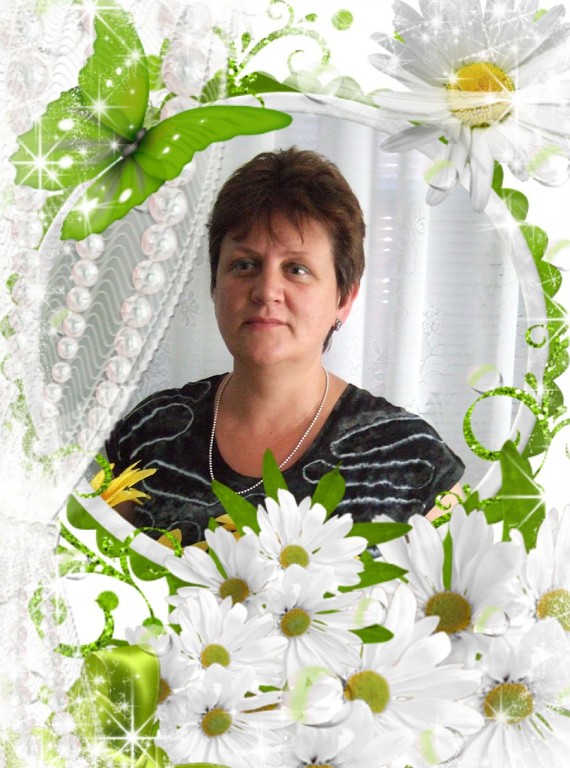 учитель биологии СШ№19имени Булар батыра ,Жамбылская область,Кордайский  район Формы взаимоотношений между организмамиЦель урока: установить виды взаимоотношений между живыми организмами в сообществе.Задачи урока:Установить уровень усвоения терминологии прошедшего урока;Установить виды  взаимоотношений между живыми организмами в сообществе;Развивать аналитические  навыки работы с различными источниками биологической информации, выделяя главное; работы с биологической терминологией.Критерии успешности:Я знаю и могу правильно комментировать терминологию предыдущего урока;Я знаю виды  взаимоотношений между живыми организмами в сообществе;Я могу правильно  привести примеры этих взаимодействий;Я могу правильно заполнить обобщающую схему, используя текст учебника, дополнительную литературу.Обеспечение урока:  мультимедийное оборудование; интерактивная доска, презентация, задания для работы групп.Ход урока: ЭтапДеятельность учителяВремя Деятельность учащихсяЦель данного этапа урока1. ОрганизационныйДеление на 3 группы происходит при входе в класс по номерам. Приветствует, проверяет готовность, настраивает на продуктивную работу.  1 минДелятся на группы. Рассаживаются по местам. Слушают учителя.Настрой на продуктивную работу2. Повторение с    целью подготовки   к итоговой аттестацииФронтальный опрос:* Дать определение следующим терминам: Макроэволюция; Филипченко; назовите пути макроэволюции; биологический прогресс; биологический регресс; перечислите направления макроэволюции; ароморфоз, идиоадаптация; дегенерация; назовите закономерности эволюционного процесса; дивергенция; конвергенция; параллелизм.6 минКаждая группа дает ответ устнопо – цепочке. Повторить материал предыдущих уроков.Оценивание формативно – стикеры.3.   Определение      темы урока.      Целеполагание.«Подводящий диалог»    Соседи, соседи: жуки и медведи,
Орлы и козявки, деревья и травки.
Прожить без соседей — увы! – невозможно,
Иных обойдешь далеко, осторожно,
Иными, как раз, хорошо закусить,
А с теми под крышей теплее прожить.
Иные годятся для дальней дороги,
Другие поднимут тебя по тревоге,
А эти соседи помогут в беде.
Соседи, соседи – всегда и везде!Как вы считаете, какая у нас сегодня тема урока? Можете ли вы определить задачи урока?1 минСлушают учителя, определяют и записывают  тему урока; определяют его задачи.Развитие навыков внимательного слушателя, развитие умений ставить перед собой цели в зависимости от темы урока.4. Актуализация    знаний.«Горячий стул»От каждой группы выходит лидер и садится на «горячий стул»6 минПо очереди задают вопросы по предыдущему материалу лидерам других групп, в случае неправильного ответа – сами отвечают на него.Проверить качество подготовки  домашнего задания.Формативное оценивание с помощью стикеров5. изучение нового      материала.1. Пояснение учителя:  (сопровождается кадрами презентации)Жизнь любого живого существа невозможна без других. Его благополучие зависит от многих видов, которые так или иначе на него воздействуют. Связи между разными организмами называют биотическими. Вся живая природа пронизана этими связями. Они необыкновенно разнообразны, могут быть прямыми или косвенными.  (Слайд 1) Прямые связи осуществляются при непосредственном влиянии одного вида на другой (например, хищника на жертву). Косвенные – через влияние на внешнюю среду или на другие виды. Нам предстоит познакомиться с различными типами межвидовых отношений в природе, которые выделяются среди огромного многообразия взаимосвязей живых существ. Наиболее распространена формальная классификация этих связей, в основу которой положена оценка результата взаимодействия двух особей. Результат для каждой из них оценивается как положительный (+), отрицательный (-) или нейтральный (0). Попарное сочетание двух возможных значений дает шесть вариантов отношений, которые по-разному распространены в органическом мире.– Сколько комбинаций знаков может быть? (6) (Слайд 2)2. организация самостоятельной работы в группах.* По ходу просмотра презентации, заполнить схему «Типы взаимодействия» (Приложение 1)3. проверка правильности заполнения схемы:* Выбрать характеристики соответствующих видов взаимодействия в природе и заполнить динамическую схему на доске:1 группа – комменсализм, нейтрализм.2 группа – симбиоз, аменсализм3 группа – конкуренция, полезно – вредные.4. комментированная проверка качества заполнения схемы.4 мин15 мин3 минСлушают учителя, делают необходимые записи.Слушают заданиеОт каждой группы выходят к доске по 2 ученика и заполняют схему.Слушают ответы лидеров групп и исправляют ошибкиПогружение в тему урока.Развитие навыков группового сплочения и ответственности.Проверка качества выполнения самостоятельной работы.Формативное оценивание с помощью стикеров.Развитие навыков независимого оценивания чужой работы6. Подведение    итогов,     рефлексия Комментарии результатов работы на уроке.* Комментирование таблицы «Результативность участия в  уроке» (Приложение 2)* Дача дифференцированного домашнего задания.Рефлексивный отчет учащихся.Необходимо отметить на шкале  (от 1 до 5) свое отношение к уроку. 5 минСлушают комментарий, записывают дополнительное домашнее заданиеЗаполняют индивидуальную карточку рефлексииРазвитие навыков оценивания своего отношения к уроку.6. Домашнее заданиеКонспект, термины и … (дополнительное задание)Делают записи в дневник.Этапы урока1 группа2 группа3 группаДополнительное домашнее заданиеПовторение Повторить тему «Макроэволюция»Проверка домашнего заданияВыучить термины темы «Основы экологии»Групповая работаВыучить термины и примеры темы «Формы взаимодействия между организмами»Закрепление Выполнить тест «Формы взаимоотношений»